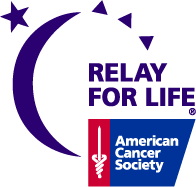 Relay for Life of Greater Gardner Policy on Food at the CampsitesThis policy is in compliance with Gardner Board of Health Food Regulations.  It is intended to provide answers to questions regarding food at your campsites.  If you desire to sell grilled food products at your campsite, you are considered a vendor and would have to move your product outside of the track and apply for a temporary Food Permit.  You may, however, provide grilled food to your team members without obtaining a Food Permit.  If you intend on selling other foods or giving foods away, such as apples, we ask that you apply for a Temporary Food Permit and since it is a nonprofit event, the fee would be waived.  The Inspector for Food Services would review safe handling of foods with you.  Temporary food permits are available on www.relayforlife.org/gtrgardnerma or at Team Meetings and Relay Fairs. Any other questions can be directed to GreaterGardnerRelay@gmail.com. QUESTION:  Can we have grill food at our campsites?ANSWER:     Yes, you may provide grilled food to your team members.  If you have any questions of storage, correct temperatures needed to prevent spoilage, etc.  You can contact the Gardner Board of Health at 978-630-4013.QUESTION:  Can we provide food for our team members?ANSWER:   See above answer.  Food can be provided to team members without obtaining a Food Permit.QUESTION:  Are we allowed to sell food products a campsite?ANSWER:  Yes, you can sell foods at the campsite as long as it is not grilled foods.  Foods, such as baked goods, candy, chips are allowed for sale.You must complete a Temporary Food Permit which will be submitted to the Gardner Board of Health.  The food Inspector will review the Temporary Food Permit and contact you if an inspection is needed.